To,Name of RecipientDATE:From,Your NameSUBJECT: Requesting Change of AddressDear (Name of Recipient),This is to bring to your kind attention that due to personal reasons, I have changed my residence. I kindly request you to make the changes in your records and update it with my new address.Old Address:New Address:I would be extremely grateful if you could take note of my request at the earliest, as I am expecting an important package this month.Thanks for your consideration!Yours Sincerely,Your Name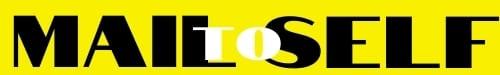 